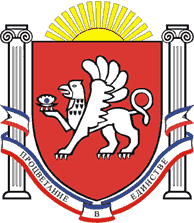 РЕСПУБЛИКА КРЫМРАЗДОЛЬНЕНСКИЙ РАЙОНКОВЫЛЬНОВСКИЙ СЕЛЬСКИЙ СОВЕТ 45 (внеочередное) заседание 2 созываРЕШЕНИЕ03 ноября 2022 г.                                с. Ковыльное 			№ 278Об утверждении Положения о порядке посещения субъектами общественного контроля органов местного самоуправления и муниципальных организаций Ковыльновского сельского поселения Раздольненского района Республики КрымВ соответствии с пунктом 4 части 1 статьи 10 Федерального закона от 21.07.2014 № 212-ФЗ «Об основах общественного контроля в Российской Федерации», статьей 35 Федерального закона от 06.10.2003 № 131-ФЗ «Об общих принципах организации местного самоуправления в Российской Федерации», пунктом 4 ч. 1 статьи 5 Закона Республики Крым от 30.09.2015 № 145-ЗРК/2015 «О порядке организации и осуществления общественного контроля на территории Республики Крым», Уставом муниципального образования Ковыльновское сельское поселение Раздольненского района Республики Крым, принимая во внимание проект решения, направленный прокуратурой Раздольненского района в порядке нормотворческой инициативы от 06.09.2022 № Исорг-20350020-1896-22/-203500200, заключение прокуратуры Раздольненского района от 05.10.2022 № Исорг-20350020-2265-22/6988-20350020 Ковыльновский сельский советРЕШИЛ:1. Утвердить Положение о порядке посещения субъектами общественного контроля органов местного самоуправления и муниципальных организаций Ковыльновского сельского поселения Раздольненского района Республики Крым (прилагается).2.Обнародовать настоящее решение на информационных стендах населенных пунктов Ковыльновского сельского поселения и на официальном сайте Администрации Ковыльновского сельского поселения в сети Интернет (http:/kovilnovskoe-sp.ru/). 3.Настоящее решение вступает в силу с момента официального обнародования. 4. Контроль за выполнением настоящего решения возложить на председателя Ковыльновского сельского совета- главу Администрации Ковыльновского сельского поселения.Председатель Ковыльновского сельского совета - глава АдминистрацииКовыльновского сельского поселения                                           Ю.Н. МихайленкоПриложение                                                                    к решению_45( внеочередного заседания)___     Ковыльновского сельского совета							     от 03.11.2022 № 278Положение о порядке посещения субъектами общественного контроля органов местного самоуправления и муниципальных организаций Ковыльновского сельского поселения Раздольненского района Республики Крым1. Настоящее Положение о порядке посещения субъектами общественного контроля органов местного самоуправления и муниципальных организаций муниципального образования Ковыльновское сельское поселение Раздольненского района Республики Крым (далее - Положение) определяет случаи и порядок посещения субъектами общественного контроля органов местного самоуправления и муниципальных организаций муниципального образования Ковыльновское сельское поселение Раздольненского района Республики Крым (далее - органы и организации).Понятия и термины, используемые в настоящем Положении, применяются в значениях, определенных Федеральным законом от 21.07.2014 № 212-ФЗ «Об основах общественного контроля в Российской Федерации».2. Субъекты общественного контроля вправе посещать органы и организации, в отношении которых проводится общественный контроль, в случаях:1) проведения общественной проверки;2) проведения общественной экспертизы;3) проведения общественного мониторинга.3. Субъект общественного контроля направляет письменное уведомление о посещении органа или организации (далее – уведомление) в соответствующий орган или организацию не позднее, чем за пять рабочих дней до даты посещения.4. В уведомлении субъекта общественного контроля указываются:1) основание и цель посещения;2) дата и время посещения;3) персональный состав лиц, уполномоченных субъектом общественного контроля на посещение.5. Уведомление субъекта общественного контроля может быть направлено по почте, посредством факсимильной связи, по электронной почте посредством информационно-телекоммуникационной сети «Интернет», а также иным способом, позволяющим зафиксировать факт его направления.6. Орган или организация при получении уведомления субъекта общественного контроля обязаны не позднее трех рабочих дней со дня получения уведомления письменно подтвердить дату и время посещения и обеспечить доступ субъекта общественного контроля в орган или организацию либо согласовать с субъектом общественного контроля иные дату и время посещения, либо проинформировать об отказе в посещении в случаях, предусмотренных федеральными законами, законами Республики Крым и пунктами 8 и 9 настоящего Положения.При наличии в органах или организациях, в отношении которых проводится общественный контроль, специального режима доступа граждан посещение указанных органов и организаций осуществляется согласно установленному режиму.7. Один субъект общественного контроля вправе посещать один и тот же орган или одну и ту же организацию не более одного раза в течение двух календарных лет.8. Общее число посещений одного и того же органа или одной и той же организации не может быть более трех в течение двух календарных лет.9. Посещение может осуществляться только в часы работы органов и организаций и не должно препятствовать осуществлению их деятельности.10. Лицо (лица), представляющее (представляющие) субъект общественного контроля, при посещении органа или организации вправе:1) по согласованию с уполномоченным представителем органа или организации получать доступ в здания (помещения), в которых располагается соответствующий орган или организация;2) беседовать с работниками органа или организации (по согласованию с их непосредственными руководителями);3) беседовать с гражданами, получающими услуги в органе или организации, посещение которых проводится (при их согласии), принимать обращения указанных граждан, адресованные субъекту общественного контроля;4) запрашивать информацию, необходимую для достижения целей и задач посещения, за исключением информации, содержащей сведения, составляющие государственную тайну, сведения о персональных данных, и информации, доступ к которой ограничен законодательством.11. Лицо (лица), представляющее (представляющие) субъект общественного контроля, при посещении органа или организации обязаны:1) предъявить документ, удостоверяющий личность лица (лиц), направленного (направленных) для проведения общественной проверки, общественного мониторинга, общественной экспертизы;2) осуществлять общественную проверку, общественную экспертизу, общественный мониторинг в соответствии с законодательством Российской Федерации и законодательством Республики Крым, регулирующим вопросы организации и осуществления общественного контроля, настоящим Положением;3) не препятствовать осуществлению текущей деятельности органа и организации.12. Информация о посещении отражается в итоговом документе, подготавливаемом по результатам общественного контроля субъектом общественного контроля.Итоговый документ по результатам общественного контроля направляется руководителю проверяемого органа или организации, иным заинтересованным лицам, а также размещается субъектом общественного контроля в информационно-телекоммуникационной сети «Интернет» в порядке, установленном действующим законодательством.